Eich Hawl i Siarad mewn Cyfarfodydd o'r Pwyllgor Rheoli DatblyguFel rhan o'n hymrwymiad i fod yn agored ac yn dryloyw, mae'r Awdurdod hwn wedi mabwysiadu polisi sy'n caniatáu i aelodau o'r cyhoedd annerch y Pwyllgor Rheoli Datblygu pan fydd yn penderfynu ynghylch ceisiadau cynllunio. Yr hawl i siaradMae'r hawl i annerch y Pwyllgor ar gael mewn un cyfarfod o'r Pwyllgor yn unig ac mae'n cynnwys y bobl ganlynol:Y cynghorydd sir lleol ar gyfer yr ardalCynrychiolydd o'r Cyngor Cymuned/Tref y mae'r safle yn ei ardalUnrhyw ymgynghorai statudolYr ymgeisydd neu asiant yr ymgeisydd neu gynrychiolydd arall sy'n cefnogi'r cynnigGwrthwynebwr i'r cynnig (os bydd mwy nag un yn dymuno siarad bydd angen enwebu un unigolyn i siarad ar ran pawb; os na fydd modd dod i gytundeb ynghylch hyn caniateir i'r unigolyn a gofrestrwyd yn gyntaf siarad). Caniateir mwy nag un siaradwr mewn amgylchiadau hollol eithriadol yn unig, a hynny yn ôl disgresiwn y Cadeirydd a'r swyddogion. Nodwch nad yw'r hawl i siarad yn berthnasol i Ymweliadau Safle gan y PwyllgorHysbysu 	Mae'n rhaid i unrhyw un sydd am siarad hysbysu Cymorth Gweinyddol, Rheoli Datblygu drwy ysgrifennu i'r cyfeiriad drosodd, anfon ffacs neu anfon e-bost (amgaeir profforma ichi ei ddefnyddio), erbyn 10am, neu'r post cyntaf, 3 diwrnod gwaith cyn y cyfarfod. O dan y trefniadau presennol bydd hyn yn golygu erbyn 10.00am ar fore dydd Gwener cyn Cyfarfod y Pwyllgor sy'n dechrau am 10.00am ar y dydd Mercher canlynol. 	Dylai pob cais i siarad nodi'n glir pa gais sydd dan sylw ac enw'r unigolyn sydd am siarad.  Yn ogystal, dylid cynnwys crynodeb o'r pwyntiau a fydd yn cael sylw.  Dylai'r rhain fod yn seiliedig ar resymau cynllunio yn unig ac os hoffech gael cyngor ynghylch y math o resymau sy'n dderbyniol cysylltwch â'r swyddfa.  	Gallwch annerch y Pwyllgor yn Gymraeg neu yn Saesneg, fel y dymunwch.   Dylai'r rhag-rybudd nodi pa iaith y dymunwch ei defnyddio wrth annerch y Pwyllgor.  Gan y bydd sawl eitem ar yr agenda, ni allwn ddweud wrthych pryd y bydd y cais sydd o ddiddordeb i chi yn cael ei drafod.  Ym mhob achos dylech fynd i'r Dderbynfa 30 munud cyn dechrau'r cyfarfod i gael cyfarwyddyd ynghylch trefn yr agenda ac ati.Materion Cyffredinol 1.	Ni fydd penderfyniad ynghylch cais yn cael ei ohirio os na fydd unigolyn sydd wedi nodi dymuniad i siarad yn barod i wneud hynny pan fydd y cais yn cael ei gyhoeddi neu os nad yw'n gallu dod i'r cyfarfod. 2.	Os bydd anghydfod, y Cadeirydd sydd â'r gair olaf.3.	Ni chaniateir defnyddio recordyddion tâp na chamerâu yn ystod y cyfarfod.Gweithdrefn y Cyfarfod1.	Caniateir i unigolyn siarad am hyd at bum munud.2.	Dim ond y bobl hynny sydd wedi rhoi rhag-rybudd fydd â'r hawl i siarad.  Ni dderbynnir ceisiadau hwyr.3.	Bydd y rheiny sydd wedi cael eu gwahodd i siarad yn cael eu galw i wneud hynny gan y Cadeirydd pan fydd y rhan berthnasol o'r agenda yn cael sylw. Gweler pwynt cyffredinol 1 uchod. 4.	Anogir y rheiny sy'n siarad i fod mor gryno â phosibl, heb ailadrodd pwyntiau y mae'r aelodau o'r Pwyllgor eisoes yn eu gwybod a heb fynd dros yr amser a glustnodir iddynt gan y Cadeirydd.  Mae'n bwysig cyfyngu'r drafodaeth i faterion cynllunio.   Er budd i bawb dylid cyflwyno sylwadau'n gwrtais gan ddangos parch priodol at farn pobl eraill.5.	Bydd y weithdrefn yng nghyfarfod y Pwyllgor Rheoli Datblygu fel a ganlyn (yn amodol ar ddisgresiwn y Cadeirydd):-	a)	Bydd y Cadeirydd yn cyhoeddi'r caisb)	Bydd y swyddog cynllunio yn disgrifio'r cais a'r materion i'w hystyried ac yn rhoi argymhelliad gan ddarparu adnoddau gweledol o'r safle a chynlluniau yn ôl yr angen	c)	Fel arfer bydd sylwadau yn cael eu clywed yn y drefn ganlynol:		i. 	Aelod Lleol o'r Cyngor Sir		ii.	Cynrychiolydd o'r Cyngor Tref/Cymuned		iii.	Ymgyngoreion statudol		iv.	Gwrthwynebwyrv.	Ymgeisydd neu asiant neu gynrychiolydd sy'n cefnogi'r cynnig	d)	Bydd y Cadeirydd o bosib yn gofyn am eglurhad ynghylch unrhyw bwyntiau a godir ar ôl pob sylw, yn ôl yr angen.	e)	Bydd y Swyddog Cynllunio yn rhoi sylwadau terfynol ac argymhelliadf)	Trafodaeth a phenderfyniad gan y Pwyllgor (bydd swyddogion yn ymateb i bwyntiau fel y bo angen)Cysylltu â'r AwdurdodI roi gwybod i'r Awdurdod eich bod yn dymuno siarad ynghylch cais cynllunio cysylltwch â Chymorth Gweinyddol, Rheoli Datblygu drwy ysgrifennu i'r cyfeiriad canlynol:Awdurdod Parc Cenedlaethol Arfordir Penfro, Llanion Park, Doc Penfro, 	Sir Benfro, SA72 6DY   neu drwy anfon ffacs i'r rhif 01646 689076 neu drwy anfon e-bost at dc@pembrokeshirecoast.org.ukCofiwch gynnwys y canlynol yn eich gohebiaeth:Enw'r unigolyn a fydd yn siarad.Manylion am y materion i'w codi, lle bo'n briodol.Yr iaith y dymunwch ei defnyddio wrth annerch y Pwyllgor.SYLWER :    Wrth roi eu sylwadau i'r Pwyllgor dylai siaradwyr gofio na fydd ganddynt unrhyw amddiffyniad arbennig rhag y deddfau yn ymwneud ag athrod, enllib neu ddifenwad.AWDURDOD PARC CENEDLAETHOL ARFORDIR PENFRO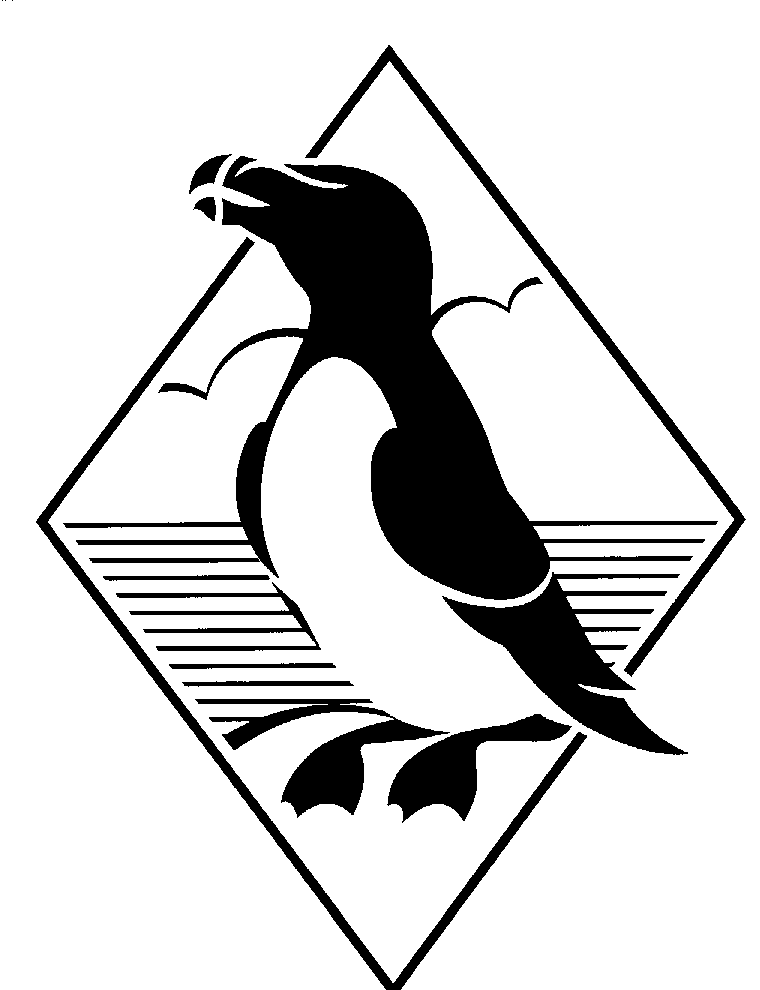 CYFRANOGIAD Y CYHOEDD MEWN CYFARFODYDD O'R PWYLLGOR RHEOLI DATBLYGUI gael rhagor o wybodaeth, cysylltwch â Rheoli Datblygu drwy ffonio 01646 624800